Дом ученика средњих школа Ниш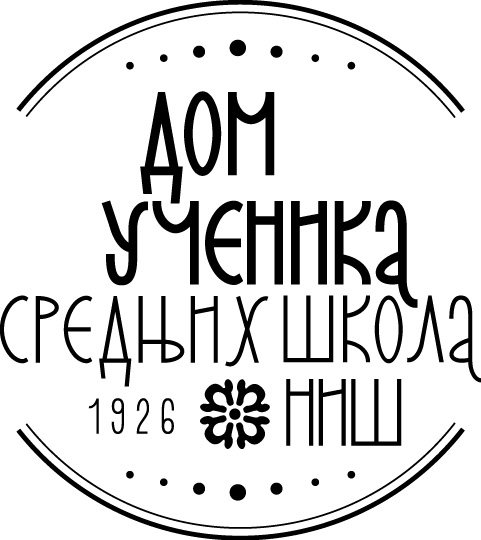 Ниш, Кoсовке Девојке 6ПИБ: 100620992 Мат. бр. 07174845840-574667-11840-574661-29 Тел.:018/ 4-212-051Тел./факс:018/ 4-575-833www.domucenikasrednjihskolanis.rsОБАВЕШТЕЊЕО ИЗМЕНИ КОНКУРСНЕ ДОКУМЕНТАЦИЈЕ       По члану 63. Измене и допуне конкурсне документације Закона о јавним набавкама  Комисија за спровођење  ЈНД-M 10/2014 Набавка постељине, оформљена од стране директора доноси одлуку о измени конкурсне документације Измена конкурсне документације на страни 17., ставка 12. за Набавку постељине, ОБРАЗАЦ  СТРУКТУРЕ ЦЕНЕ – спецификација добараПрилог 5. ОБРАЗАЦ  СТРУКТУРЕ ЦЕНЕ – спецификација добараНа страни 17 мења се ставка 1. и 2. у делу (бело платно, тежине) уместо 140 +/- 15%, мења се и гласи: 5%   Потребно је претходну страницу број 17 заменити новом.   У осталим деловима конкурсна документација остаје непромењена.                                                                                  Комисија за ЈНД-М 10/20141.Јастучнице 70 цм х 60 цм, 100% памук - беле Бело платно, тежине 140 +/- 5%, температура прања 95 °C, узорак материјала 1,0 м x 1,0 м   2302.Чаршави 2,04 цм х 1,60цм  100% памук - белиБело платно, тежине 140 +/- 5%, температура прања 95 °C, узорак материјала 1,0 м x 1,0 м   ком460